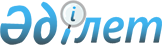 О внесении изменений и дополнений в постановление Правительства Республики Казахстан от 18 сентября 2013 года № 983 "Об утверждении реестра государственных услуг"
					
			Утративший силу
			
			
		
					Постановление Правительства Республики Казахстан от 7 апреля 2017 года № 177. Утратило силу постановлением Правительства Республики Казахстан от 3 апреля 2020 года № 165 (вводится в действие по истечении десяти календарных дней после дня его первого официального опубликования)
      Сноска. Утратило силу постановлением Правительства РК от 03.04.2020 № 165 (вводится в действие по истечении десяти календарных дней после дня его первого официального опубликования).
      Правительство Республики Казахстан ПОСТАНОВЛЯЕТ:
      1. Внести в постановление Правительства Республики Казахстан от 18 сентября 2013 года № 983 "Об утверждении реестра государственных услуг" (САПП Республики Казахстан, 2015 г., № 4-5-6, ст. 23) следующие изменения и дополнения:
      в реестре государственных услуг, утвержденном указанным постановлением:
      графу 8 строки, порядковый номер 8, изложить в следующей редакции:
      "Платно/бесплатно";
      графу 5 строки, порядковый номер 26, изложить в следующей редакции:
      "МДРГО";
      строку, порядковый номер 27, исключить;
      графу 5 строки, порядковый номер 30, изложить в следующей редакции:
      "МТСЗН";
      дополнить строками, порядковые номера 30-1, 30-2, следующего содержания:
      "
       ";
      графу 8 строки, порядковый номер 33, изложить в следующей редакции:
      "Платно/бесплатно";
      графу 8 строки, порядковый номер 38, изложить в следующей редакции:
      "Платно/бесплатно";
      в строках, порядковые номера 42, 43:
      графу 5 изложить в следующей редакции:
      "МДРГО";
      графу 6 изложить в следующей редакции:
      "Комитет по делам религий МДРГО";
      графу 7 изложить в следующей редакции:
      "Государственная корпорация, Комитет по делам религий МДРГО";
      строку, порядковый номер 44, исключить;
      графу 9 строки, порядковый номер 45, изложить в следующей редакции:
      "Электронная/бумажная";
      в строках, порядковые номера 61, 62:
      графу 5 изложить в следующей редакции:
      "МТСЗН";
      графу 6 изложить в следующей редакции:
      "Территориальные подразделения Комитета труда, социальной защиты и миграции МТСЗН";
      дополнить строкой, порядковый номер 62-1, следующего содержания:
      "
      ";
      дополнить строками, порядковые номера 73-1, 73-2, следующего содержания:
      "
      ";
      графу 5 строк, порядковые номера 74, 75, изложить в следующей редакции:
      "МТСЗН";
      дополнить строками, порядковые номера 122-1, 122-2, следующего содержания:
      "
      ";
      графу 5 строк, порядковые номера 124, 125, 126, 127, 128, 129, 130, 131, изложить в следующей редакции:
      "МЗ";
      в строке, порядковый номер 132:
      графу 5 изложить в следующей редакции: 
       "МЗ";
      графу 6 изложить в следующей редакции: 
      "Территориальные департаменты Комитета оплаты медицинских услуг МЗ, управления здравоохранения областей, городов Астаны и Алматы";
      графу 7 изложить в следующей редакции:
      "Государственная корпорация, территориальные департаменты Комитета оплаты медицинских услуг МЗ, управления здравоохранения областей, городов Астаны и Алматы";
      графу 5 строки, порядковый номер 132-1, изложить в следующей редакции:
      "МЗ";
      в строке, порядковый номер 133:
      графу 5 изложить в следующей редакции: 
      "МЗ";
      графу 6 изложить в следующей редакции: 
      "МЗ"; 
      графу 7 изложить в следующей редакции: 
      "МЗ";
      в строках, порядковые номера 134, 135:
      графу 5 изложить в следующей редакции: 
      "МЗ";
      графу 6 изложить в следующей редакции:
      "Территориальные департаменты КООЗ МЗ"; 
      графу 7 изложить в следующей редакции: 
      "Веб-портал "электронного правительства";
      в строке, порядковый номер 136:
      графу 5 изложить в следующей редакции: 
      "МЗ";
      графу 6 изложить в следующей редакции: 
      "КООЗ МЗ, территориальные подразделения КООЗ МЗ"; 
      графу 7 изложить в следующей редакции: 
      "КООЗ МЗ, территориальные подразделения КООЗ МЗ, веб-портал "электронного правительства";
      в строке, порядковый номер 137:
      графу 5 изложить в следующей редакции: 
      "МЗ";
      графу 6 изложить в следующей редакции: 
      "КООЗ МЗ, территориальные подразделения КООЗ МЗ, организация, аккредитованная уполномоченным органом в области здравоохранения"; 
      графу 7 изложить в следующей редакции: 
      "КООЗ МЗ, территориальные подразделения КООЗ МЗ, организация, аккредитованная уполномоченным органом в области здравоохранения, веб-портал "электронного правительства";
      графу 8 изложить в следующей редакции:
      "Платно";
      строку, порядковый номер 138, исключить;
      графу 5 строки, порядковый номер 141, изложить в следующей редакции:
      "МЗ";
      в строке, порядковый номер 142:
      графу 5 изложить в следующей редакции: 
      "МЗ";
      графу 6 изложить в следующей редакции:
      "КФ МЗ, территориальные департаменты КФ МЗ"; 
      графу 7 изложить в следующей редакции: 
      "КФ МЗ, территориальные департаменты КФ МЗ, веб-портал "электронного правительства";
      графу 5 строк, порядковые номера 144, 145, 146, изложить в следующей редакции:
      "МЗ";
      в строках, порядковые номера 148, 149:
      графу 5 изложить в следующей редакции: 
      "МЗ";
      графу 6 изложить в следующей редакции:
      "КФ МЗ"; 
      графу 7 изложить в следующей редакции: 
      "КФ МЗ, веб-портал "электронного правительства";
      в строке, порядковый номер 150:
      графу 5 изложить в следующей редакции: 
      "МЗ";
      графу 6 изложить в следующей редакции: 
      "КООЗ МЗ"; 
      графу 7 изложить в следующей редакции: 
      "КООЗ МЗ, веб-портал "электронного правительства";
      в строках, порядковые номера 151, 152:
      графу 5 изложить в следующей редакции: 
      "МЗ";
      графу 6 изложить в следующей редакции:
      "КООЗ МЗ"; 
      графу 7 изложить в следующей редакции: 
      "КООЗ МЗ, веб-портал "электронного правительства";
      в строке, порядковый номер 153:
      графу 5 изложить в следующей редакции: 
      "МЗ";
      графу 6 изложить в следующей редакции:
      "КФ МЗ"; 
      графу 7 изложить в следующей редакции: 
      "КФ МЗ";
      в строке, порядковый номер 153-1:
      графу 5 изложить в следующей редакции: 
      "МЗ";
      графу 6 изложить в следующей редакции:
      "Территориальные департаменты КФ МЗ"; 
      в строке, порядковый номер 153-2:
      графу 5 изложить в следующей редакции: 
      "МЗ";
      графу 6 изложить в следующей редакции:
      "Территориальные департаменты КООЗ МЗ"; 
      графу 7 изложить в следующей редакции: 
      "Территориальные департаменты КООЗ МЗ";
      графу 5 строки, порядковый номер 153-3, изложить в следующей редакции:
      "МЗ";
      дополнить строкой, порядковый номер 153-4, следующего содержания:
      "
      ";
      в строке, порядковый номер 154:
      графу 5 изложить в следующей редакции: 
      "МЗ";
      графу 6 изложить в следующей редакции: 
      "КООЗ МЗ, территориальные подразделения КООЗ МЗ"; 
      графу 7 изложить в следующей редакции: 
      "КООЗ МЗ, территориальные подразделения КООЗ МЗ, веб-портал "электронного правительства";
      в строке, порядковый номер 155:
      графу 5 изложить в следующей редакции: 
      "МЗ";
      графу 6 изложить в следующей редакции: 
      "Территориальные подразделения КООЗ МЗ"; 
      графу 7 изложить в следующей редакции: 
      "Территориальные подразделения КООЗ МЗ, веб-портал "электронного правительства";
      в строке, порядковый номер 156:
      графу 5 изложить в следующей редакции: 
      "МЗ";
      графу 6 изложить в следующей редакции: 
      "КООЗ МЗ, территориальные подразделения КООЗ МЗ"; 
      графу 7 изложить в следующей редакции:
      "Государственная корпорация, КООЗ МЗ, территориальные подразделения КООЗ МЗ, веб-портал "электронного правительства";
      в строке, порядковый номер 157:
      графу 5 изложить в следующей редакции: 
      "МЗ";
      графу 6 изложить в следующей редакции: 
      "КООЗ МЗ, территориальные подразделения КООЗ МЗ";
      графу 7 изложить в следующей редакции:
      "Веб-портал "электронного правительства";
      графу 9 изложить в следующей редакции:
      "Электронная";
      в строке, порядковый номер 158:
      графу 5 изложить в следующей редакции: 
      "МЗ";
      графу 6 изложить в следующей редакции: 
      "КООЗ МЗ, территориальные подразделения КООЗ МЗ"; 
      графу 7 изложить в следующей редакции: 
      "КООЗ МЗ, территориальные подразделения КООЗ МЗ, веб-портал "электронного правительства";
      графу 5 строк, порядковые номера 161, 162, 163, 163-1, изложить в следующей редакции:
      "МЗ";
      графу 5 строк, порядковые номера 165, 166, изложить в следующей редакции:
      "МТСЗН";
      в строке, порядковый номер 166-1:
      графу 5 изложить в следующей редакции: 
      "МТСЗН";
      графу 6 изложить в следующей редакции: 
      "МТСЗН"; 
      графу 7 изложить в следующей редакции: 
      "МТСЗН";
      в строках, порядковые номера 167, 168:
      графу 5 изложить в следующей редакции: 
      "МТСЗН";
      графу 6 изложить в следующей редакции: 
      "Территориальные подразделения Комитета труда, социальной защиты и миграции МТСЗН"; 
      в строке, порядковый номер 169:
      графу 5 изложить в следующей редакции: 
       "МТСЗН";
      графу 7 изложить в следующей редакции: 
      "Государственная корпорация, МИО городов Астаны и Алматы, районов и городов областного значения, территориальные подразделения Комитета труда, социальной защиты и миграции МТСЗН, веб-портал "электронного правительства";
      в строке, порядковый номер 170:
      графу 5 изложить в следующей редакции: 
      "МТСЗН";
      графу 6 изложить в следующей редакции: 
      "Территориальные подразделения Комитета труда, социальной защиты и миграции МТСЗН";
      в строке, порядковый номер 171:
      графу 5 изложить в следующей редакции: 
      "МТСЗН";
      графу 6 изложить в следующей редакции: 
      "Территориальные подразделения Комитета труда, социальной защиты и миграции МТСЗН";
      графу 7 изложить в следующей редакции: 
      "Государственная корпорация, территориальные подразделения Комитета труда, социальной защиты и миграции МТСЗН, веб-портал "электронного правительства";
      в строках, порядковые номера 171-1, 172:
      графу 5 изложить в следующей редакции: 
      "МТСЗН";
      графу 6 изложить в следующей редакции: 
      "Территориальные подразделения Комитета труда, социальной защиты и миграции МТСЗН";
      графу 5 строки, порядковый номер 173, изложить в следующей редакции: 
      "МТСЗН";
      в строке, порядковый номер 174:
      графу 5 изложить в следующей редакции: 
      "МТСЗН";
      графу 6 изложить в следующей редакции: 
      "Территориальные подразделения Комитета труда, социальной защиты и миграции МТСЗН";
      графу 7 изложить в следующей редакции: 
      "Государственная корпорация, территориальные подразделения Комитета труда, социальной защиты и миграции МТСЗН, веб-портал "электронного правительства";
      графу 5 строк, порядковые номера 175, 176, 177, изложить в следующей редакции: 
      "МТСЗН";
      в строке, порядковый номер 178-1:
      графу 5 изложить в следующей редакции: 
      "МТСЗН";
      графу 6 изложить в следующей редакции: 
      "Территориальные подразделения Комитета труда, социальной защиты и миграции МТСЗН";
      графу 5 строки, порядковый номер 178-2, изложить в следующей редакции: 
      "МТСЗН";
      в строке, порядковый номер 179:
      графу 5 изложить в следующей редакции: 
      "МТСЗН";
      графу 6 изложить в следующей редакции: 
      "Территориальные подразделения Комитета труда, социальной защиты и миграции МТСЗН";
      графу 7 изложить в следующей редакции: 
      "Территориальные подразделения Комитета труда, социальной защиты и миграции МТСЗН, веб-портал "электронного правительства";
      графу 5 строк, порядковые номера 180, 181, 182, 183, 184, 185, 186, 187, 188, изложить в следующей редакции: 
      "МТСЗН";
      строку, порядковый номер 189, исключить;
      графу 5 строк, порядковые номера 190-1, 190-2, изложить в следующей редакции: 
      "МТСЗН";
      дополнить строкой, порядковый номер 203-2, следующего содержания:
      "
      ";
      в строке, порядковый номер 205:
      графу 6 изложить в следующей редакции:
      "Комитет науки МОН";
      графу 7 изложить в следующей редакции:
      "Государственная корпорация, Комитет науки МОН";
      в строке, порядковый номер 222:
      графу 6 изложить в следующей редакции:
      "АО "Национальный центр государственной научно-технической экспертизы";
      графу 7 изложить в следующей редакции:
      "АО "Национальный центр государственной научно-технической экспертизы";
      дополнить строкой, порядковый номер 229-1, следующего содержания:
      "
      ";
      строку, порядковый номер 241, исключить;
      графу 9 строки, порядковый номер 246, изложить в следующей редакции:
      "Электронная";
      в графу 3 строки, порядковый номер 258, внесены изменения в тексте на казахском языке, текст на русском языке не изменяется;
      графу 7 строки, порядковый номер 262, изложить в следующей редакции:
      "АО "ФРП "Даму", центры обслуживания предпринимателей, центры поддержки предпринимательства";
      графу 5 строк, порядковые номера 263, 264, 265, изложить в следующей редакции:
      "МКС";
      дополнить строками, порядковые номера 272-1, 272-2, 272-3, 272-4, следующего содержания:
      "
      ";
      графу 8 строки, порядковый номер 276, изложить в следующей редакции:
      "Бесплатно";
      дополнить строками, порядковые номера 294-1, 294-2, следующего содержания:
      "
      ";
      в строке, порядковый номер 297:
      графу 6 изложить в следующей редакции:
      "Комитет транспорта МИР";
      графу 7 изложить в следующей редакции:
      "Комитет транспорта МИР, веб-портал "электронного правительства";
      графу 6 строки, порядковый номер 306, изложить в следующей редакции:
      "Территориальные органы Комитета транспорта МИР";
      дополнить строкой, порядковый номер 308-2, следующего содержания:
      "
      ";
      строку, порядковый номер 320, исключить;
      в строке, порядковый номер 360:
      графу 7 изложить в следующей редакции:
      "МИР";
      графу 9 изложить в следующей редакции:
      "Бумажная";
      дополнить строкой, порядковый номер 376-1, следующего содержания:
      "
      ";
      графу 3 строки, порядковый номер 378, изложить в следующей редакции:
      "Субсидирование ставок вознаграждения при кредитовании, а также лизинге на приобретение сельскохозяйственных животных, техники и технологического оборудования";
      графу 3 строки, порядковый номер 405, изложить в следующей редакции:
      "Выдача заключения (разрешительного документа) на ввоз образцов незарегистрированных средств защиты растений (пестицидов) для проведения регистрационных (мелкоделяночных и производственных) испытаний и (или) научных исследований в соответствии с решениями Коллегии Евразийской экономической комиссии";
      графу 6 строки, порядковый номер 406-5, изложить в следующей редакции:
      "МИО областей, городов Астаны и Алматы";
      графу 7 строки, порядковый номер 425-1, изложить в следующей редакции:
      "Комитет индустриального развития и промышленной безопасности МИР, веб-портал "электронного правительства";
      в строке, порядковый номер 427:
      графу 6 изложить в следующей редакции:
      "РГП на ПХВ "КазИнМетр";
      графу 7 изложить в следующей редакции:
      "Государственная корпорация, "РГП на ПХВ "КазИнМетр", веб-портал "электронного правительства";
      в строках, порядковые номера 431, 432, 433:
      графу 7 изложить в следующей редакции:
      "Веб-портал "электронного правительства";
      графу 9 изложить в следующей редакции:
      "Электронная";
      графу 7 строк, порядковые номера 434, 435, 436, 437, 438, 439, 440, изложить в следующей редакции:
      "Веб-портал "электронного правительства";
      графу 7 строки, порядковый номер 465, изложить в следующей редакции:
      "Государственная корпорация";
      графу 6 строк, порядковые номера 496, 497, 498, 499, изложить в следующей редакции:
      "Комитет внутреннего государственного аудита МФ";
      в строке, порядковый номер 558:
      графу 6 изложить в следующей редакции:
      "Территориальные органы Комитета государственных доходов МФ по областям, городам Астане и Алматы";
      графу 7 изложить в следующей редакции:
      "Территориальные органы Комитета государственных доходов МФ по областям, городам Астане и Алматы, веб-портал "электронного правительства";
      в строках, порядковые номера 559, 560:
      графу 6 изложить в следующей редакции:
      "Комитет государственных доходов МФ, территориальные органы Комитета государственных доходов МФ по областям, городам Астане и Алматы";
      графу 7 изложить в следующей редакции:
      "Государственная корпорация, Комитет государственных доходов МФ, территориальные органы Комитета государственных доходов МФ по областям, городам Астане и Алматы";
      в строке, порядковый номер 562:
      графу 6 изложить в следующей редакции:
      "Территориальные органы Комитета государственных доходов МФ по областям, городам Астане и Алматы";
      графу 7 изложить в следующей редакции:
      "Государственная корпорация, территориальные органы Комитета государственных доходов МФ по областям, городам Астане и Алматы";
      в строке, порядковый номер 564:
      графу 6 изложить в следующей редакции:
      "Территориальные органы Комитета государственных доходов МФ по областям, городам Астане и Алматы";
      графу 7 изложить в следующей редакции:
      "Территориальные органы Комитета государственных доходов МФ по областям, городам Астане и Алматы";
      в строке, порядковый номер 565:
      графу 6 изложить в следующей редакции:
      "Территориальные органы Комитета государственных доходов МФ по областям, городам Астане и Алматы";
      графу 7 изложить в следующей редакции:
      "Территориальные органы Комитета государственных доходов МФ по областям, городам Астане и Алматы";
      в строках, порядковые номера 566, 567, 568, 569:
      графу 6 изложить в следующей редакции:
      "Территориальные органы Комитета государственных доходов МФ по областям, городам Астане и Алматы";
      графу 7 изложить в следующей редакции:
      "Территориальные органы Комитета государственных доходов МФ по областям, городам Астане и Алматы, веб-портал "электронного правительства";
      в строках, порядковые номера 570, 571:
      графу 6 изложить в следующей редакции:
      "Территориальные органы Комитета государственных доходов МФ по областям, городам Астане и Алматы";
      графу 7 изложить в следующей редакции:
      "Территориальные органы Комитета государственных доходов МФ по областям, городам Астане и Алматы";
      в строке, порядковый номер 572:
      графу 6 изложить в следующей редакции:
      "Территориальные органы Комитета государственных доходов МФ по областям, городам Астане и Алматы";
      графу 7 изложить в следующей редакции:
      "Государственная корпорация, территориальные органы Комитета государственных доходов МФ по областям, городам Астане и Алматы";
      в строке, порядковый номер 572-1:
      графу 6 изложить в следующей редакции:
      "Территориальные органы Комитета государственных доходов МФ по областям, городам Астане и Алматы";
      графу 7 изложить в следующей редакции:
      "Территориальные органы Комитета государственных доходов МФ по областям, городам Астане и Алматы, веб-портал "электронного правительства";
      в строке, порядковый номер 606:
      графу 5 изложить в следующей редакции:
      "МДРГО";
      графу 6 изложить в следующей редакции:
      "Комитет по делам религий МДРГО";
      графу 7 изложить в следующей редакции:
      "Комитет по делам религий МДРГО";
      графу 5 строк, порядковые номера 607, 608, изложить в следующей редакции:
      "МДРГО";
      графу 3 строки, порядковый номер 609, изложить в следующей редакции:
      "Предоставление сведений из государственного земельного кадастра";
      строку, порядковый номер 610, исключить;
      строки, порядковые номера 620 и 621, исключить;
      графу 3 строки, порядковый номер 622, изложить в следующей редакции:
      "Предоставление сведений о качественном состоянии земельного участка";
      дополнить строками, порядковые номера 625-4, 625-5, 625-6, следующего содержания:
      "
      ";
      строку, порядковый номер 634, исключить;
      в строке, порядковый номер 637:
      графу 5 изложить в следующей редакции:
      "МОАП";
      графу 6 изложить в следующей редакции:
      "Комитет по информационной безопасности МОАП, РГП "Государственная техническая служба";
      графу 7 изложить в следующей редакции:
      "Комитет по информационной безопасности МОАП";
      дополнить строками, порядковые номера 661-1, 661-2, 661-3, следующего содержания:
      "
      ";
      графу 5 строк, порядковые номера 662, 663, 664, 665, изложить в следующей редакции:
      "МИР";
      графу 5 строк, порядковые номера 666, 667, изложить в следующей редакции:
      "МДРГО";
      графу 5 строк, порядковые номера 668, 669, 670, 671, изложить в следующей редакции:
      "МИР";
      в строке, порядковый номер 671-1:
      графу 5 изложить в следующей редакции:
       "МИР";
      графу 6 изложить в следующей редакции:
      "Комитет по делам строительства и жилищно-коммунального хозяйства МИР";
      графу 5 строки, порядковый номер 671-2, изложить в следующей редакции:
      "МИР";
      в строках, порядковые номера 671-3, 671-4:
      графу 5 изложить в следующей редакции:
      "МИР";
      графу 6 изложить в следующей редакции:
      "Комитет по делам строительства и жилищно-коммунального хозяйства МИР";
      графу 5 строк, порядковые номера 671-5, 671-6, 671-7, 672, 673, 674, изложить в следующей редакции:
      "МИР";
      в строке, порядковый номер 674-1:
      графу 5 изложить в следующей редакции:
      "МИР";
      графу 6 изложить в следующей редакции:
      "МИО областей, городов Астаны и Алматы, районов, городов областного значения";
      графу 7 изложить в следующей редакции:
      "МИО областей, городов Астаны и Алматы, районов, городов областного значения";
      графу 8 строки, порядковый номер 676, изложить в следующей редакции:
      "Платно/бесплатно";
      графу 8 строки, порядковый номер 680, изложить в следующей редакции:
      "Платно/бесплатно";
      строки, порядковые номера 686 и 688, исключить;
      дополнить строкой, порядковый номер 689-1, следующего содержания:
      "
      ";
      в строках, порядковые номера 695, 696:
      графу 5 изложить в следующей редакции:
      "МОАП";
      графу 6 изложить в следующей редакции:
      "Аэрокосмический комитет МОАП";
      графу 7 изложить в следующей редакции:
      "Аэрокосмический комитет МОАП, веб-портал "электронного правительства";
      графу 3 строки, порядковый номер 705, изложить в следующей редакции:
      "Предоставление статистической информации, не предусмотренной графиком распространения официальной статистической информации";
      в примечании:
      в расшифровке аббревиатур:
      строку "МЗСР – Министерство здравоохранения и социального развития Республики Казахстан" изложить в следующей редакции:
      "МЗ – Министерство здравоохранения Республики Казахстан";
      дополнить строками следующего содержания:
      "МТСЗН – Министерство труда и социальной защиты населения Республики Казахстан";
      "МДРГО – Министерство по делам религий и гражданского общества Республики Казахстан";
      "МОАП – Министерство оборонной и аэрокосмической промышленности Республики Казахстан";
      "КООЗ МЗ – Комитет охраны общественного здоровья Министерства здравоохранения Республики Казахстан";
      "КФ МЗ – Комитет фармации Министерства здравоохранения Республики Казахстан".
      2. Настоящее постановление вводится в действие со дня его первого официального опубликования.
					© 2012. РГП на ПХВ «Институт законодательства и правовой информации Республики Казахстан» Министерства юстиции Республики Казахстан
				
30-1
00201014
Постановка/ снятие с воинского учета
Физические лица
МО
Местные органы военного управления МО
Местные органы военного управления МО
Бесплатно
Бумажная
30-2
00201015
Аннулирование записей актов гражданского состояния
Физические лица
МЮ
МИО городов Астаны и Алматы, районов и городов областного значения
МИО городов Астаны и Алматы, районов и городов областного значения, районов в городе, городов районного значения, акимы поселков, сел, сельских округов
Бесплатно 
Бумажная
62-1
00402013
Выдача разрешения на свидания с ребенком родителям, лишенным родительских прав, не оказывающие на ребенка негативного влияния
Физические лица
МОН
МИО городов Астаны и Алматы, районов и городов областного значения
МИО городов Астаны и Алматы, районов и городов областного значения
Бесплатно
Бумажная
73-1
00403012
Предоставление бесплатного питания отдельным категориям граждан, а также лицам, находящимся под опекой (попечительством) и патронатом, обучающимся и воспитанникам организаций технического и профессионального, послесреднего и высшего образования
Физические лица
МОН
МИО областей, городов Астаны и Алматы, районов и городов областного значения, высшие учебные заведения
МИО областей, городов Астаны и Алматы, районов и городов областного значения, высшие учебные заведения
Бесплатно
Бумажная
73-2
00403013
Прием документов на конкурс по размещению государственного образовательного заказа на подготовку кадров с техническим, профессиональным и послесредним образованием
Юридические лица
МОН
МОН, МИО областей, городов Астаны и Алматы, районов и городов областного значения
МОН, МИО областей, городов Астаны и Алматы, районов и городов областного значения
Бесплатно
Бумажная 
122-1
00503012
Регистрация топологий интегральных микросхем
Физические и юридические лица
МЮ
МЮ
МЮ
Бесплатно
Бумажная
122-2
00503013
Предоставление выписки из государственных реестров товарных знаков, наименований мест происхождения товаров
Физические и юридические лица
МЮ
РГП "Национальный институт интеллектуальной собственности" МЮ
РГП "Национальный институт интеллектуальной собственности" МЮ
Платно
Бумажная
153-4
00602025
Выдача сертификата на фармацевтический продукт
Физические и юридические лица
МЗ
КФ МЗ
КФ МЗ
Бесплатно
Бумажная
203-2
00801015
Предоставление академических отпусков обучающимся в организациях образования
Физические лица
МОН
Организации технического и профессионального, послесреднего, высшего и послевузовского образования
Организации технического и профессионального, послесреднего, высшего и послевузовского образования
Бесплатно
Бумажная
229-1
00901007
Предоставление информации о категории субъекта предпринимательства
Физические и юридические лица 
МНЭ
МНЭ
Веб-портал "электронного правительства" 
Бесплатно 
Электронная
272-1
01101008
Согласование графика проведения обязательного технического осмотра механических транспортных средств и прицепов к ним в пределах региона деятельности
Физические и юридические лица
МИР
МИО областей, городов Астаны и Алматы
МИО областей, городов Астаны и Алматы
Бесплатно
Бумажная
272-2
01101009
Выдача свидетельства на право обслуживания маршрутов регулярных внутриреспубликанских автомобильных перевозок
Физические и юридические лица
МИР
МИО областей, городов Астаны и Алматы, районов и городов областного значения
МИО областей, городов Астаны и Алматы, районов и городов областного значения, веб-портал "электронного правительства"
Бесплатно
Электронная /бумажная
272-3
01101009
Свидетельство, выданное в соответствии с Соглашением о международных перевозках скоропортящихся пищевых продуктов и о специальных транспортных средствах, предназначенных для этих перевозок
Физические и юридические лица
МИР
МИР
МИР, веб-портал "электронного правительства"
Бесплатно
Электронная /бумажная
272-4
01101010
Субсидирование убытков перевозчика, связанных с осуществлением автомобильных пассажирских перевозок по социально значимым сообщениям в межрайонном (междугородном внутриобластном), внутрирайонном, городском (сельском) и пригородном сообщениях
Физические и юридические лица
МИР
МИО областей, городов Астаны и Алматы, районов и городов областного значения
МИО областей, городов Астаны и Алматы, районов и городов областного значения
Бесплатно
Бумажная
294-1
01102023
Выдача специального разрешения на пролет над территорией запретных зон и зон ограничения полетов после согласования со Службой государственной охраны Республики Казахстан и с органами национальной безопасности
Физические и юридические лица
МО
МО
МО, веб-портал "электронного правительства"
Бесплатно
Электронная /бумажная
294-2
01102024
Выдача разрешения на полеты авиации в пограничной полосе
Физические и юридические лица
МО
МО
МО, веб-портал "электронного правительства"
Бесплатно
Электронная /бумажная
308-2
01104009
Аттестация субъектов транспортной деятельности на соответствие порядку и требованиям по проведению досмотра пассажиров и лиц, посещающих объекты транспортной инфраструктуры, вещей, находящихся при них, в том числе ручной клади и багажа
Физические и юридические лица
МИР
МИО областей, городов Астаны и Алматы
МИО областей, городов Астаны и Алматы
Бесплатно
Бумажная
376-1
01205022
Проверка знаний руководителей юридических лиц, декларирующих промышленную безопасность, а также членов постоянно действующих экзаменационных комиссий указанных юридических лиц
Юридические лица
МИР
МИР, Комитет индустриального развития и промышленной безопасности МИР
Комитет индустриального развития и промышленной безопасности МИР и его территориальные департаменты
Бесплатно
Бумажная
625-4
02201021
Согласование проектируемого земельного участка графическим данным автоматизированной информационной системы государственного земельного кадастра 
Физические и юридические лица
МСХ
Государственная корпорация
Государственная корпорация
Платно
Бумажная
625-5
02201022
Определение делимости и неделимости земельных участков
Физические и юридические лица
МСХ
МИО областей, городов Астаны и Алматы, районов, городов областного значения
МИО областей, городов Астаны и Алматы, районов, городов областного значения
Бесплатно
Бумажная
625-6
02201023
Согласование и выдача проекта рекультивации нарушенных земель
Физические и юридические лица
МСХ
МИО областей, городов Астаны и Алматы, районов, городов областного значения
МИО областей, городов Астаны и Алматы, районов, городов областного значения
Бесплатно
Бумажная
661-1
02501007
Присвоение статусов "специализированная" спортивным школам и "специализированное" отделениям спортивных школ
Юридические лица
МКС
МИО областей, городов Астаны и Алматы
МИО областей, городов Астаны и Алматы
Бесплатно
Бумажная
661-2
02501008
Компенсационная выплата членам сборных команд Республики Казахстан по видам спорта (национальных сборных команд по видам спорта) при получении ими спортивных травм и увечий на международных спортивных соревнованиях
Физические лица
МКС
Комитет по делам спорта и физической культуры МКС
Комитет по делам спорта и физической культуры МКС
Бесплатно
Бумажная
661-3
02501009
Выдача жилища чемпионам и призерам Олимпийских, Паралимпийских и Сурдлимпийских игр 
Физические лица
МКС
МИО областей, городов Астаны и Алматы, районов и городов областного значения
МИО областей, городов Астаны и Алматы, районов и городов областного значения
Бесплатно
Бумажная
689-1
02901010
Включение и исключение из Государственного регистра субъектов естественных монополий
Физические лица
МНЭ
Комитет по регулированию естественных монополий и защите конкуренции МНЭ, территориальные органы Комитета по регулированию естественных монополий и защите конкуренции МНЭ
Комитет по регулированию естественных монополий и защите конкуренции МНЭ, территориальные органы Комитета по регулированию естественных монополий и защите конкуренции МНЭ
Бесплатно
Электронная/бумажная
      Премьер-Министр
Республики Казахстан 

Б. Сагинтаев
